某网咖网管应知应会知识测试                            职务：              姓名：      填空：（15分）1.网咖内目前共有营业机器      台，总共划分为       个区域。2.小猪爸爸区的费率是      元/小时，早场是      元，夜场是      元，包时是      元4小时。3.早场20元的区域是      、      、      ；夜场30元的区域是      ；费率8.5元/小时的区域是      。4.1M是      KB，1G是      MB。5.台球的费率是1小时以内      元/小时，1小时以上      元/小时。二、判断题：（20分）1.脉动的售价是4元/瓶。                                   （   ）2.网咖内的现调饮品都是10元/杯                            （   ）3.水吧冰块全天免费供应。                                  （   ）4.除老板或者老板允许，任何人不得从吧台支取现金。          （   ）6.遇到公安，文化检查有主管和老板在，和我无关。            （   ）7.网咖机器重启后，保存在桌面上的东西会全部消失。          （   ）8.网咖营销活动由收银员全权负责                            （   ）9.网咖游戏菜单只有网维大师。                              （   ）10.吧台可以自由出入                                       （   ）三、选择题：（25分）1.网咖售价为6元的商品有（    ）A.红牛     B.油酥火烧   C.酸辣粉    D.康师傅桶装面2.下面那种设备不是电脑必须的（    ）A.主机     B.显示器     C.键盘      D.摄像头3.复制的快捷键是（   ）A.Ctrl+D   B. Ctrl+V    C. Ctrl+B   D. Ctrl+C4.网管工作的主要内容是（    ）A.桌面、地面卫生维护    B.为顾客购买商品C.为顾客取外卖          D.处理一般硬件故障5.有以下情形的，扣除全部绩效工资（    ）A.请假     B.旷工       C.对网咖声誉造成重大恶劣影响    D.自离四、简答题（40分）  1.请简单描述网管白班日常工作流程和夜班注意事项。2.如果主管和老板都没在的情况下忽然全场断网，你会怎么做？3.网咖计算机外设摆放是怎么规定的？4.网咖的企业文化理念是什么？你对此有什么理解？5.你对网咖的管理，经营方式等方面有什么意见和建议？（不得写无，至少三条）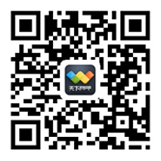 